 АДМИНИСТРАЦИЯ 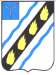 СОВЕТСКОГО МУНИЦИПАЛЬНОГО РАЙОНА  САРАТОВСКОЙ ОБЛАСТИ ПО С Т А Н О В Л Е Н И Е	 от 11.05.2012      №  366 р.п. Степное  внесении изменений в постановлениеадминистрации Советского муниципального района от  06.10.2010   №  1006   соответствии с Федеральным законом от 21 ноября 2011 года № 329-ФЗ «О  внесении  изменений  в  отдельные  законодательные  акты  Российской Федерации  в  связи  с  совершенствованием  государственного  управления  в области противодействия коррупции» и руководствуясь Уставом Советского муниципального района, администрация Советского муниципального района постановляет:  Внести в постановление администрации Советского муниципального района от 06.10.2010 № 1006 «О мерах по реализации отдельных положений Федерального Закона «О противодействии коррупции» следующие изменения:   пункт 1 постановления изложить в новой редакции: «1. 	Установить, что гражданин, замещавший должность муниципальной службы,  включенную  в  перечень  должностей  муниципальной    службы  в  администрации  Советского  муниципального  района  и  еѐ  органах, при назначении на которые граждане и при замещении которых муниципальные служащие    обязаны  ежегодно  представлять  сведения  о  своих  доходах,  об имуществе и обязательствах имущественного характера, а также сведения о доходах,  об  имуществе  и  обязательствах  имущественного  характера  своих супруги (супруга) и несовершеннолетних детей, утвержденный постановлением администрации  Советского  муниципального  района  от 10.05.2012  №  361,  в течение  двух  лет  после  увольнения  с  государственной  или  муниципальной службы:   имеет право замещать на условиях трудового договора должности в организации  и  (или)  выполнять  в  данной  организации  работы  (оказывать данной организации услуги) в течение месяца стоимостью более ста тысяч рублей  на  условиях  гражданско-правового  договора  (гражданско-правовых договоров),  если  отдельные  функции  муниципального  (административного) управления  данной  организацией  входили  в  должностные  (служебные) обязанности муниципального служащего, с согласия комиссии по соблюдению  требований  к  служебному  поведению  муниципальных  служащих  и урегулированию конфликта интересов;  обязан при заключении трудовых или гражданско-правовых договоров на выполнение работ (оказание услуг), указанных во втором абзаце настоящего пункта, сообщать работодателю сведения о последнем месте своей службы.».  Настоящее постановление вступает в силу с 1 июня 2012 года. И.о. главы  администрации  Советского муниципального  района                                                                                    Г.Н. Панфилов Дябина О.Л.   00 51